ΟΔΥΣΣΕΑΣ ΕΛΥΤΗΣΜΙΚΗΣ ΘΕΟΔΩΡΑΚΗΣΈνα Το ΧελιδόνιΈνα το χελιδόνι κι η άνοιξη ακριβήγια να γυρίσει ο ήλιος θέλει δουλειά πολλήΘέλει νεκροί χιλιάδες να `ναι στους τροχούςΘέλει κι οι ζωντανοί να δίνουν το αίμα τους.Θε μου Πρωτομάστορα μ’ έχτισες μέσα στα βουνάΘε μου Πρωτομάστορα μ’ έκλεισες μες στη θάλασσα!Πάρθηκεν από μάγους το σώμα του ΜαγιούΤο `χουνε θάψει σ’ ένα μνήμα του πέλαγουσ’ ένα βαθύ πηγάδι το `χουνε κλειστόμύρισε το σκοτάδι κι όλη η άβυσσοςΘε μου Πρωτομάστορα μέσα στις πασχαλιές και ΣυΘε μου Πρωτομάστορα μύρισες την Ανάσταση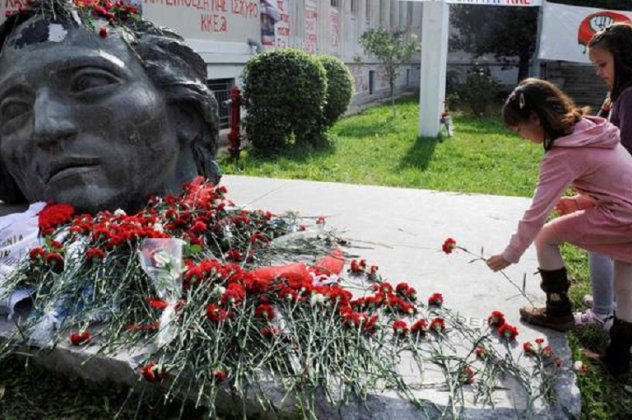 